Документ составлен по состоянию на 29 сентября 2019 г.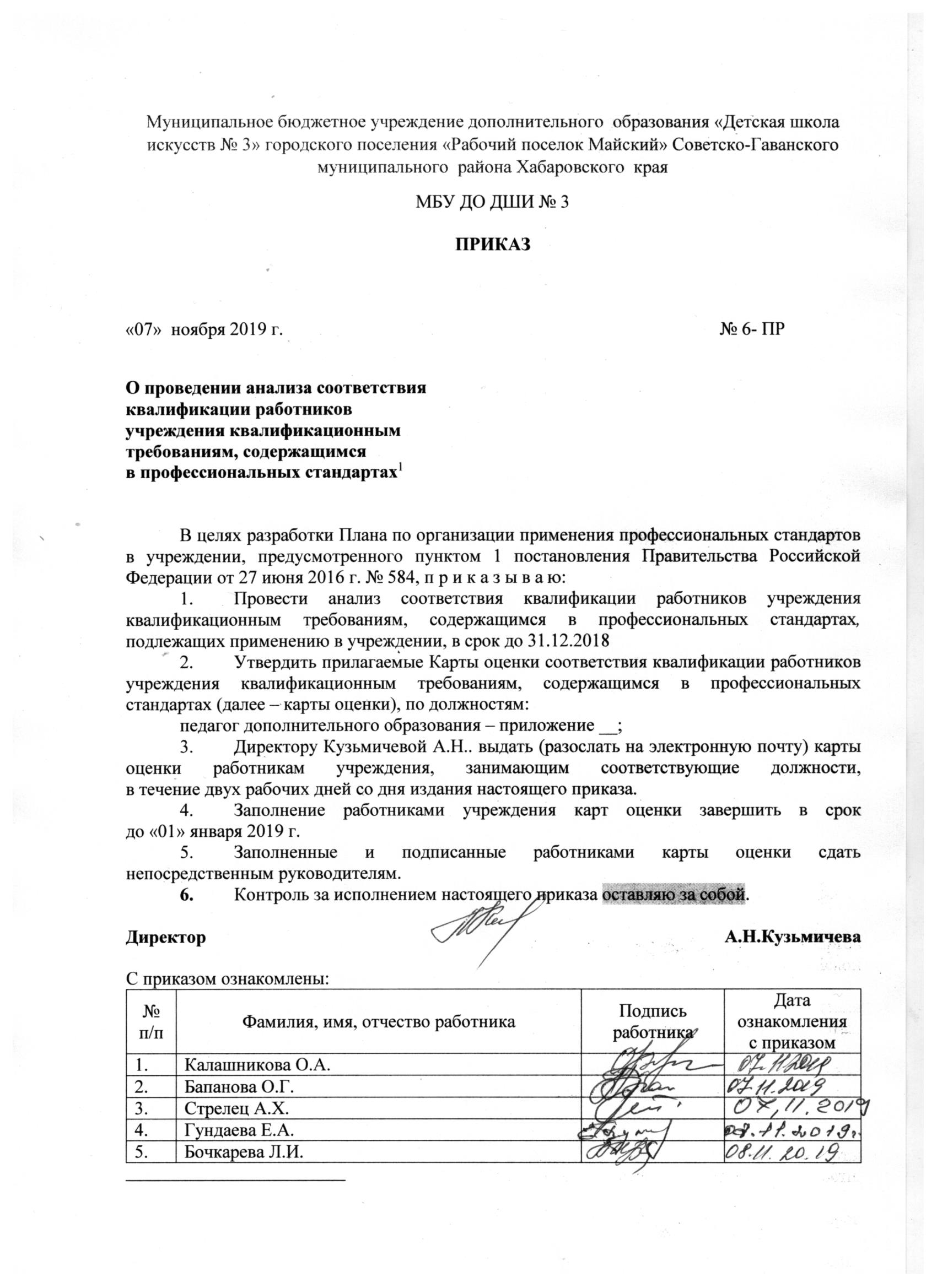 Муниципальное бюджетное учреждение дополнительного  образования «Детская школа искусств № 3» городского поселения «Рабочий поселок Майский» Советско-Гаванского муниципального  района Хабаровского  краяМБУ ДО ДШИ № 3ПРИКАЗ«07»  ноября 2019 г.									№ 6- ПРО проведении анализа соответствия квалификации работников учреждения квалификационным требованиям, содержащимся
в профессиональных стандартахВ целях разработки Плана по организации применения профессиональных стандартов в учреждении, предусмотренного пунктом 1 постановления Правительства Российской Федерации от 27 июня 2016 г. № 584, п р и к а з ы в а ю:Провести анализ соответствия квалификации работников учреждения квалификационным требованиям, содержащимся в профессиональных стандартах, подлежащих применению в учреждении, в срок до 31.12.2018Утвердить прилагаемые Карты оценки соответствия квалификации работников учреждения квалификационным требованиям, содержащимся в профессиональных стандартах (далее – карты оценки), по должностям:педагог дополнительного образования – приложение __;Директору Кузьмичевой А.Н.. выдать (разослать на электронную почту) карты оценки работникам учреждения, занимающим соответствующие должности,
в течение двух рабочих дней со дня издания настоящего приказа.Заполнение работниками учреждения карт оценки завершить в срок
до «01» января 2019 г.Заполненные и подписанные работниками карты оценки сдать непосредственным руководителям.Контроль за исполнением настоящего приказа оставляю за собой.С приказом ознакомлены:ДиректорА.Н.Кузьмичева№ п/пФамилия, имя, отчество работникаПодпись работникаДата ознакомления с приказомКалашникова О.А.Бапанова О.Г.Стрелец А.Х.Гундаева Е.А.Бочкарева Л.И.